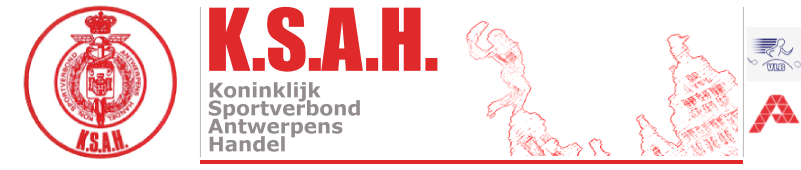 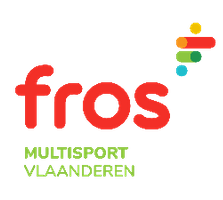                                                    Aangesloten bij Fros Multisport Vlaanderen                                                                                                                                                                                                              _____________________________________________________________________________________Secretariaat : Rita De Potter – Eikelstraat 56 – 2600 BerchemRita.depotter1953@gmail.com  - gsm 0486 12 65 71KSAH CROSS KAMPIOENSCHAPOp 26 februari 2022 Romeinse Put – Edegem ism ABESProgramma15 uur start korte cross Dames en korte cross Heren +5515.30 u lange cross  Dames  en lange cross Heren H-45 en H+45  WedstrijdreglementDe reglementen van de KSAH afdeling Atletiek zijn van toepassing.Sportongeval  wordt vanaf 01-01-2020 via FROS verzekerd door Ethias.Op het KSAH kampioenschap veldloop zullen drie wedstrijden betwist worden:Korte cross Dames en heren +55Lange cross Dames en heren -45Lange cross Dames en heren +45  Om in aanmerking te komen voor het kampioenschap (per 5j) moeten de atleten aan minimum 2 (lange crossen indien men kampioen wil worden in de lange cross, 2 korte crossen indien men kampioen wil worden in de korte cross) hebben deelgenomen voor de start van het kampioenschap.Kleedkamers / douches en prijsuitreikingGemeentelijk Sportstadion “Vic Coveliers”Jan Verbertlei 30 – 2650 EdegemOPGELET: Raadpleeg steeds de recente coronareglementering op de dag van de wedstrijd voor zowel deelnemers als supporters. Blijf gezond en veilig sporten Info en uitslagen kan je terugvinden op onze websitewww.atletiekksah.be